Гранични промет путничких моторних возила и путника– I квартал 2018 – Укупан број путничких моторних возила која су ушла у Републику Србију у првом кварталу 2018. године већи је за 35,4% у односу на исти период претходне године. Домаћих возила је више за 39,8%, док је страних возила више за 32,5%. Од возила са страном регистрацијом највише их је са регистрацијом Немачке, 6,1%, затим Мађарске, 5,6%, и Аустрије, са учешћем од 4,4%.Излаз путничких моторних возила из Републике Србије већи је за 30,0% у односу на исти период 2017. године. Број возила с домаћом регистрацијом у излазу је већи за 42,6%, док је у истом периоду излаз возила са страном регистрацијом већи за 21,2%. Најбројнија су возила са регистрацијом Мађарске, са учешћем од 6,7%, а затим следе возила са регистрацијом Немачке, са учешћем од 5,7%, и Босне и Херцеговине, са учешћем од 4,3%.   Укупан број путника који су свим врстама путничких превозних средстава ушли у Републику Србију током првог квартала 2018. године већи је за 24,2% у односу на исти период претходне године. Број путника у возилима с домаћом регистрацијом већи је за 21,0%, док је у возилима са страном регистрацијом већи за 25,7%. Укупан број путника изашлих из Републике Србије током првог квартала 2018. године већи је за 22,7% у односу на исти квартал претходне године. Број путника у возилима с домаћом регистрацијом већи је за 23,3%, док је у возилима са страном регистрацијом већи за 22,4%. Највећи број возила ушао је преко граничних прелаза с Хрватском, 31,2%, а затим преко граничних прелаза са Босном и Херцеговином, 24,4%, и Мађарском, 17,2%. Највећи број улаза возила у Републику Србију забележен је преко следећих граничних прелаза: Батровци, 16,9%, Хоргош, 9,5%, и Прешево, 8,6%.Преко граничних прелаза с Хрватском изашао је највећи број путничких превозних средстава, 30,2%, а затим преко граничних прелаза са Босном и Херцеговином, 27,5%, и Мађарском, 16,6%. Три прелаза с највећим прометом путничких превозних средстава у излазу из Републике Србије јесу Батровци, са 15,2%, затим Хоргош, са 8,4%, и Трбушница, са 7,6%.1. Улаз путничких моторних возила и путника2. Излаз путничких моторних возила и путника3. Промет путничких моторних возила по граничним прелазима, I квaртaл 2018.1)29,                    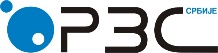 Република СрбијаРепублички завод за статистикуISSN 0353-9555САОПШТЕЊЕСАОПШТЕЊЕСВ30број 144 - год. LXVIII, 01.06.2018.број 144 - год. LXVIII, 01.06.2018.Статистика саобраћаја и телекомуникацијаСтатистика саобраћаја и телекомуникацијаСРБ144 СВ30 010618Земља регистрације возилаI квартал 2017I квартал 2017I квартал 2017I квартал 2017I квартал 2017I квартал 2018I квартал 2018I квартал 2018I квартал 2018I квартал 2018Индекс20182017           Земља регистрације возилавозилавозилавозилавозилапутницивозилавозилавозилавозилапутнициИндекс20182017           Земља регистрације возиласвегапутнички аутомо-билиаутобусимото-циклипутницисвегапутнички аутомо-билиаутобусимото-циклипутнициИндекс20182017           Укупно1294056126568928016351261101117519931717425344471213243438135,4Домаће регистрације514216503025110911008075077190917035571547064977056139,8Стране регистрације7798407626641692525118035041032902101386818977572266382132,5Аустрија28951286742761672474586245574288-94823158,4БиX4393543324611-55130405253976775625919092,2Бугарска1371612990726-3473914892141097701336304108,6Мађарска6671966160483761140375757057016554-9394686,3Македонија21098200491049-6484422902217281174-72450108,6Немачка26346257575881567576283162193638-131402238,5Румунија23781237184914678702553525470511466395107,4Хрватска5443535192-120653892638771155-75456715,2Црна Гора2260621733873-41929287872776910021649574127,3Швајцарска1028310121162-227251320913032177-27951128,5Остало51696250478712016159126616168186366843913412121558891131,9Земља регистрације возилаI квартал 2017I квартал 2017I квартал 2017I квартал 2017I квартал 2017I квартал 2018I квартал 2018I квартал 2018I квартал 2018I квартал 2018Индекс20182017Земља регистрације возилавозилавозилавозилавозилапутницивозилавозилавозилавозилапутнициИндекс20182017Земља регистрације возиласвегапутнички аутомо-билиаутобусимото-циклипутницисвегапутнички аутомо-билиаутобусимото-циклипутнициИндекс20182017Укупно1326874129903627464374255216817254751691212341251383131895130,0Домаће регистрације5481025366591133510883155178172376606615577801025509142,6Стране регистрације77877276237716129266172061794375292514618548582106386121,2Аустрија29744294852581620013111830870248-66465104,6БиX4576945149620-53238404503970574415659888,4Бугарска14711139837271367521459313849725193657199,2Мађарска7640875843486791252226343662839597-10992083,0Македонија125091152498413525715795146531141145816126,3Немачка22361218974631405225369453217477-100678240,1Румунија2591225852441670401253722530749166854497,9Хрватска4839474594-101553875138597154-72541800,8Црна Гора2278921978811-4006629063280579901649646127,5Швајцарска82858134151-153341054710368179-20248127,3Остало5154455037871149116712316696209336076841324451479359120,5УлазУлазУлазУлазИзлазИзлазИзлазИзлазукупнопутнички аутомобилиАутобусимотоциклиукупнопутнички аутомобилиаутобусимотоциклиУкупно154769815173283028486149662014663623016593Према БиХ3773483713815961641096040505259035Од тога:Мали Зворник65541644301111-6533864358980-Сремска Рача70446679102536-86263837642499-Увац4458444027557-4233041777553-Трбушница9341692965451-113345112861484-Бајина Башта278732786733288852887843Остало754887418213033747997341413832Према Бугарској115061112205283422106341103548276924Од тога:Градина102272995442719993638909732665-Остало127891266111513127031257510424Према Мађарској2666712587987868524785623989479584Од тога:Хоргош1465501397666779512572411902666944Келебија8037679565811-78180771751005-Остало3974539467278-4395243693259-Према Македонији1336871299543733-1072391036303609-Од тога:Прешево1325681288403728-1061351025293606-Остало111911145-110411013-Према Румунији792257869650821793437882848728Од тога:Ватин1921919062157-18306181581462Ђердап2884528672173-2831928142177-Калуђерово1144011405142112192121551126Остало1972119557164-2052620373153-Према Хрватској4828564758357021-4524164453007116-Од тога:Батровци2622782567805498-2272132217055508-Мост Бачка Паланка7323672589647-7609075415675-Остало147342146466876-149113148180933-Према Црној Гори92850904592359329246590110232332Од тога:Мехов Крш45958446231303324597844688125832Јабука2589525497398-2670026308392-Остало2099720339658-1978719114673-1) Без малограничног промета     1) Без малограничног промета     1) Без малограничног промета     1) Без малограничног промета     1) Без малограничног промета     1) Без малограничног промета     1) Без малограничног промета     1) Без малограничног промета     1) Без малограничног промета     Контакт: predrag.mutavdzic@stat.gov.rs, телефон: 014 232-172Издаје и штампа: Републички завод за статистику, 11 050 Београд, Милана Ракића 5 
Tелефон: 011 2412-922 (централа) • Tелефакс: 011 2411-260 • www.stat.gov.rs
Одговара: др Миладин Ковачевић, директор 
Tираж: 20 ● Периодика излажења: квартална